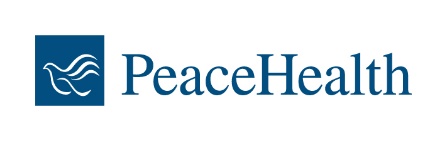 REFERRING STAFF: ____________________________________________Date/Time of Referral: ____________________________ Referrer’s Contact: ___________________________________________  Scheduled Date/Time of Intake:________________________PATIENT INFORMATIONLegal Name/MRN:__________________________________________ Phone: _______________________  DOB:___________________Preferred Name: ___________________________     Pronouns:   He/Him   She/Her   They/Them/Their _______________Email: __________________________________________________________________ Device: ________________________________Attending in WA State:  Yes No   Address:_________________________________________________________________________MH Provider(s) Therapist/Prescriber_____________________________________________________________________________________Stressors: _____________________________________________________________________________________________________________________________________________________________________________________________________________________Drug/Alcohol Use or hx: Yes No _________________________________________________________________________________  Hx violent/criminal Behavior:   Yes No ___________________  Mental Health Dx/ICD-10:__________________________________     Suicidal Thoughts:  Yes No    Plan:  Yes No    Safe with Self:  Yes No   Self Harm: Yes No _______________________Current Symptoms:	          			               Recent Exposure to:  				 	Barriers to Attendance (Child care, transportation, work, etc.)  _________________________________________________________	Medical Conditions: ____________________________________________________________________________________________  Legal Guardian: Yes No ______________________________                 Referral entered into Care Connect (Internal Only):                     Possible__Exclusionary_ Criteria_ for_ ADAPT_ Program